 1.  Check service information for the correct lubricant to use.		Specified lubricant = _______________________________		Amount of lubricant to fill the differential = _____________________________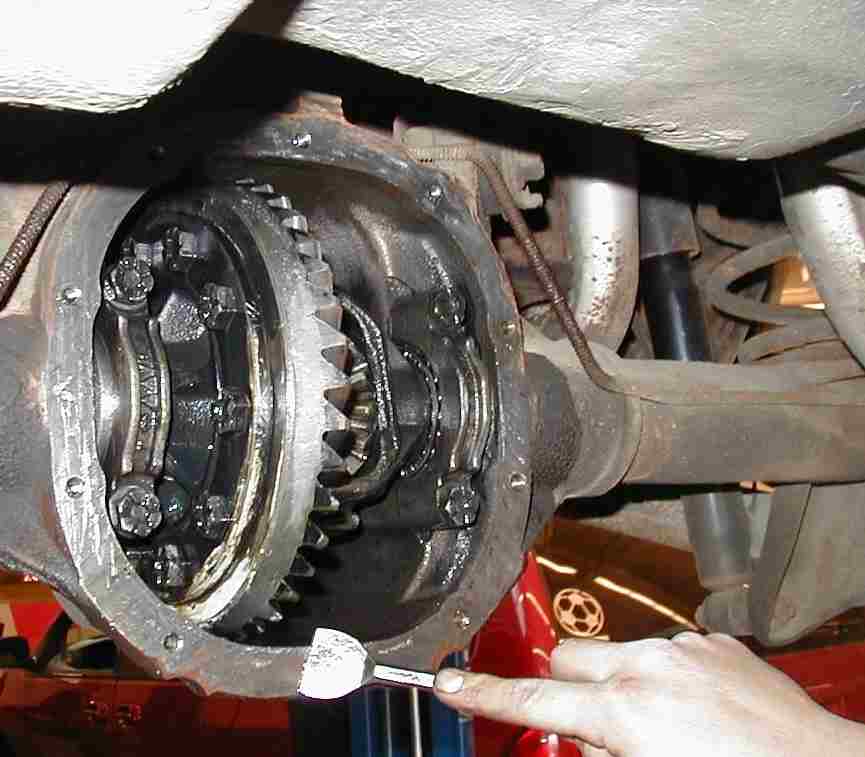 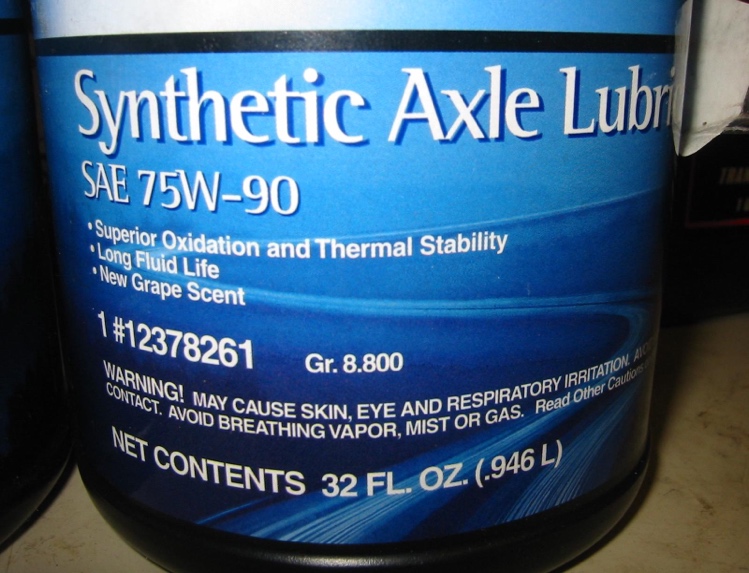  2.  Hoist the vehicle safely. 3.  Visually check for any signs of leakage.	 OK		 Not OK (describe) __________________________________________ 4.  Remove the inspection plug from the side or rear cover of the drive axle. 5.  Using a finger or a fabricated dipstick, measure the fluid level. 6.  Record the results.	 Level OK	 Level was low, added fluid	 Level was too high, allowed to drain excess